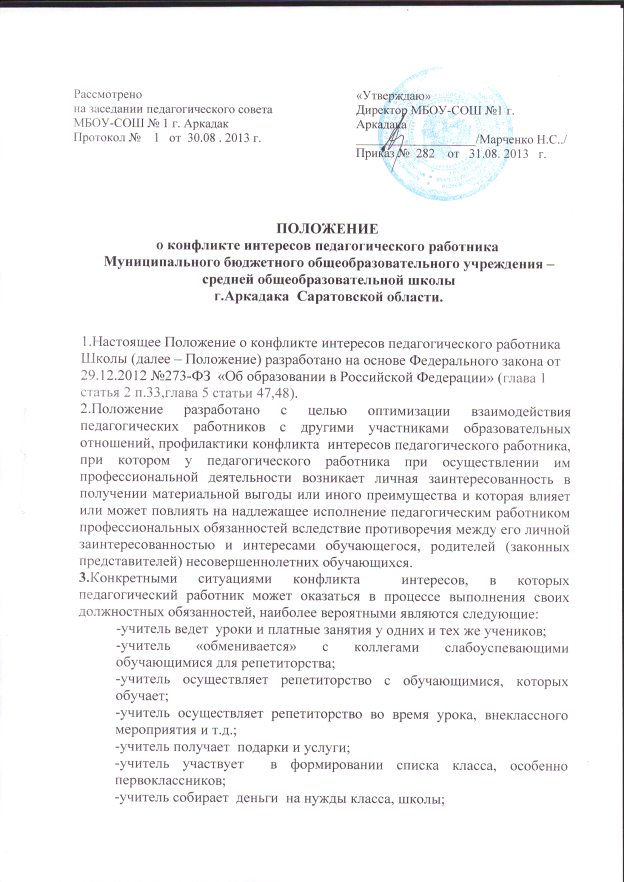 -учитель участвует  в жюри конкурсных мероприятий, олимпиад с участием своих обучающихся;-учитель получает небезвыгодные предложения  от родителей (законных представителей) обучающихся, которых он обучает или у которых является классным руководителем;           учитель небескорыстно использует  возможности родителей обучающихся;-учитель нарушает  установленные в Школе запреты  и т.д.4. Для предотвращения конфликта интересов педагогическим работникам Школы необходимо следовать «Кодексу педагогического работника Школы по предотвращению конфликта интересов».5.Педагогический работник Школы, в отношении которого возник спор о конфликте интересов, вправе обратиться в Комиссию по урегулированию споров между участниками образовательных отношений, в функциональные обязанности которой входит прием вопросов сотрудников  об определении наличия или отсутствия данного конфликта. 6. Обратиться в  Комиссию можно только в письменной форме. 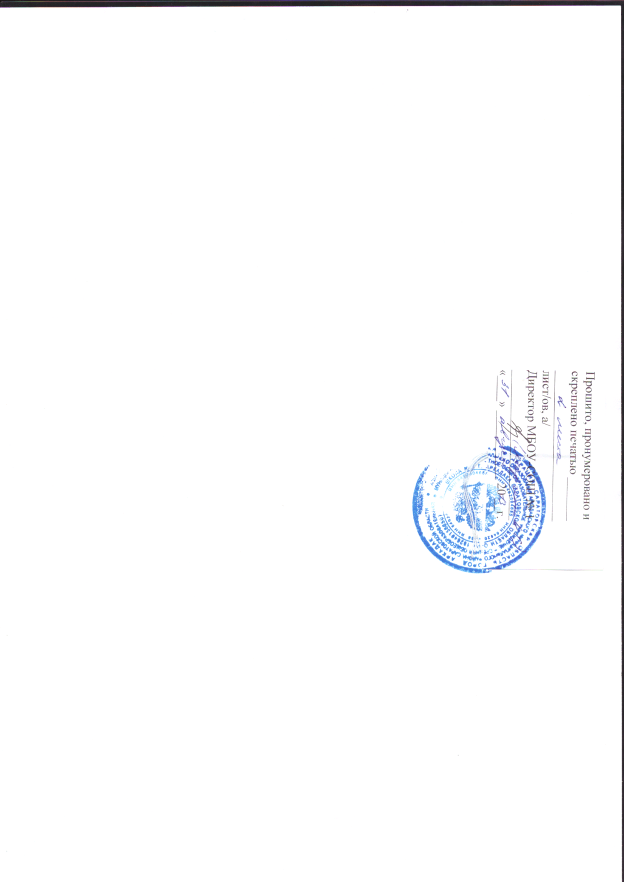 